中国高科技产业化研究会饲料分会中高会饲料分会函第【2020】01号中国高科技产业化研究会饲料分会邀请担任分会理事候选人的函中国高科技产业化研究会（以下简称 “中高会”）成立于1993年，是由王大珩、王淦昌等著名科学家和经济学家发起的全国性社会团体。经中高会批准，中国高科技产业化研究会饲料分会（以下简称“中高会饲料分会”）于2019年成立，为中高会的专业性分支机构。中高会饲料分会由李德发院士组织发起，麦康森院士任首任会长。中高会饲料分会由致力于饲料行业创新发展的专家学者、企业及相关行业的技术人员等组成。秘书处设在中国农业大学农业农村部饲料工业中心。中高会饲料分会使命：组织召开饲料行业创新论坛（Feed Industry Innovation Forum, FIIF），营造崇尚创新的行业新风；充分发挥院士专家的智库功能，引领行业创新发展；完善产学研共享发展新机制；加强国际交流，促进国内外行业协同发展；协助中国高科技产业化研究会开展相关活动。鉴于您在饲料科技工作方面所取得的成就，经相关人员推荐，拟邀请您作为中高会饲料分会理事会的理事候选人。请填写理事候选人申请表（见附件），并于2020年8月8日前将申请表的电子版文件发送至邮箱（kf@chiafeed.com），纸质文件邮寄至中高会饲料分会秘书处。依照民政部、中国科协有关精神，根据中高会相关规定，结合中高会饲料分会实际情况，当选理事需缴纳理事费600元/年，需一次性缴纳五年会费。联系人：王亚楠联系电话：010-62734685   13911322220秘书处地址： 100193北京市海淀区圆明园西路2号中国农业大学西区农业农村部饲料工业中心。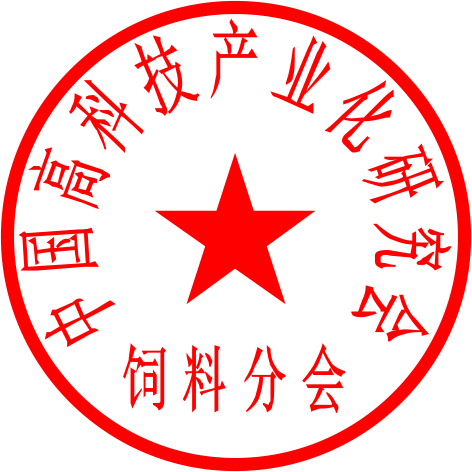 中国高科技产业化研究会饲料分会2020年7月18日       附件:中国高技术产业化研究会饲料分会理事会理事候选人登记表编号: 填表时间:       年   月   日户名：中国高科技产业化研究会银行：交通银行北京分行阜成路支行帐号：110060934012212000247表格发送至：kf@chiafeed.com 联系电话：010-62734685   13911322220姓 名民族性别党派党派出生年月籍贯掌握何种外语掌握何种外语掌握何种外语掌握何种外语职称工作单位及职务工作单位及职务工作单位及职务工作单位及职务通信地址邮 编电话电话电话电子信箱电子信箱文化程度所学专业所学专业所学专业现从事专业现从事专业主要简历主要业绩已加入哪些学会并在其中任何职务本人意见(签章)年  月  日(签章)年  月  日(签章)年  月  日(签章)年  月  日(签章)年  月  日(签章)年  月  日(签章)年  月  日(签章)年  月  日(签章)年  月  日(签章)年  月  日(签章)年  月  日工作单位意见(签章)                                 年  月  日(签章)                                 年  月  日(签章)                                 年  月  日(签章)                                 年  月  日(签章)                                 年  月  日(签章)                                 年  月  日(签章)                                 年  月  日(签章)                                 年  月  日(签章)                                 年  月  日(签章)                                 年  月  日(签章)                                 年  月  日饲料分会审核意见 (签章)                                 年  月  日(签章)                                 年  月  日(签章)                                 年  月  日(签章)                                 年  月  日(签章)                                 年  月  日(签章)                                 年  月  日(签章)                                 年  月  日(签章)                                 年  月  日(签章)                                 年  月  日(签章)                                 年  月  日(签章)                                 年  月  日备注